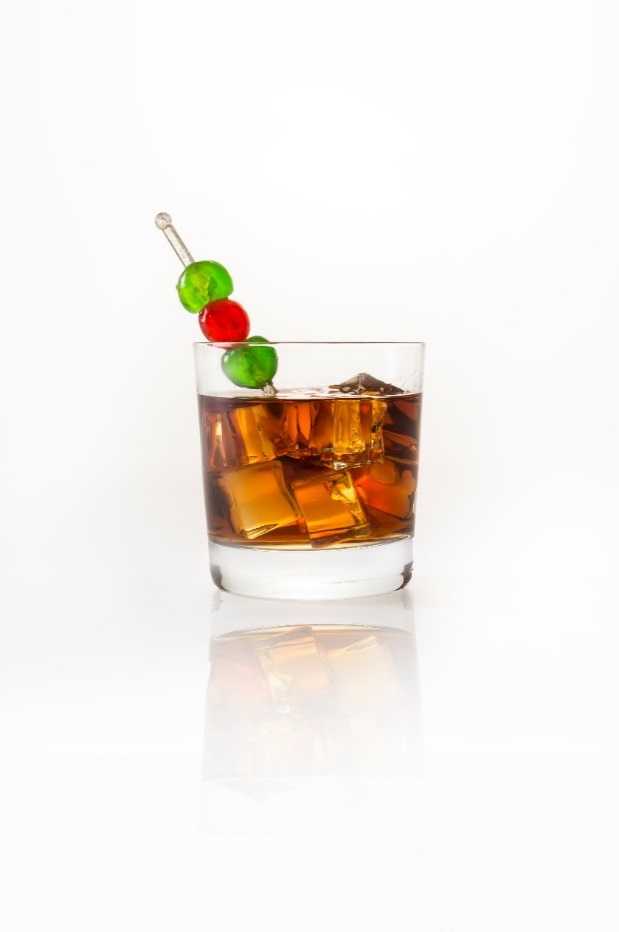 Candied Old Fashioned Cocktail Ingredients for single cocktail:Candied Red and Green CherriesCandied Orange Peel WaterBitters: 2-4 dashesBourbon: 2ozIce (Ice cubes, or one large cube can be made with cherries in them)Directions: Add a layer of orange peels on bottom of glass, then muddle with a splash of water Add bourbonAdd 2-4 dashes of bitters and stirFill glass ¾ full of ice cubes or 1 large cube*Optional* for a sweeter cocktail, include 2 or more candied cherries with the ice cubesServing: Garnish with candied cherries